КАРАР                                           РЕШЕНИЕОб утверждении Порядка выпаса и прогона сельскохозяйственных животных на территории сельского поселения Бурлинский сельсовет муниципального района Гафурийский район Республики БашкортостанВ соответствии с Федеральным законом от 06.10.2003 года  № 131-ФЗ "Об общих принципах организации местного самоуправления в Российской Федерации" (с изменениями и дополнениями), Федеральным законом от 14.05.1993 года № 4979-1 «О ветеринарии», Законом Республики Башкортостан от 30.05.2011 года №404-з «Об упорядочении выпаса и прогона сельскохозяйственных животных на территории Республики Башкортостан», Совет сельского поселения Бурлинский сельсовет муниципального района Гафурийский район Республики Башкортостан решил:1.Утвердить Порядок выпаса и прогона сельскохозяйственных животных на территории сельского поселения Бурлинский сельсовет муниципального района Гафурийский район Республики Башкортостан, согласно приложению. 2. Обнародовать Решение путем размещения на информационных стендах, расположенных в здании администрации сельского поселения по адресу: Гафурийский район, с. Бурлы, ул. Казанская, д. 21,  не позднее  6 октября 2011 года 3.Контроль за выполнением настоящего решения возложить на постоянную комиссию Совета сельского поселения Бурлинский сельсовет муниципального района Гафурийский район Республики Башкортостан по развитию предпринимательства, земельным вопросам, благоустройству и экологии.Глава сельского поселения Бурлинский сельсоветмуниципального района Гафурийский районРеспублики Башкортостан:                                                  Р.Х.Хисматуллинс.Бурлы5 октября 2011 года№ 17-42/2зПриложение к решению Совета сельского поселения Бурлинский сельсовет муниципального района Гафурийский район Республики Башкортостан от 05.10. 2011 года № 17-42/2з «Порядок выпаса и прогона сельскохозяйственных животных на территории сельского поселения Бурлинский сельсовет муниципального района Гафурийский район РБ» 1. Общие положения 1. Настоящий Порядок разработан в соответствии с Федеральным Законом от 06.10.2003 г. № 131-ФЗ «Об общих принципах организации местного самоуправления в Российской Федерации», Федеральным законом от 14.05.1993 № 4979-1 «О ветеринарии», Законом Республики Башкортостан от 30 мая 2011 г. № 404-з «Об упорядочении выпаса и прогона сельскохозяйственных животных на территории Республики Башкортостан». 2. В Порядке применяются следующие термины и понятия:1) сельскохозяйственные животные – лошади, крупный рогатый скот, овцы, козы, птицы и другие животные, содержащиеся в личных подсобных хозяйствах граждан и у юридических лиц, используемые в целях производства животноводческой продукции, необходимым условием содержания которых является выпас;2) владелец сельскохозяйственных животных – физическое или юридическое лицо, которое владеет, распоряжается и (или) пользуется сельскохозяйственными животными на праве собственности или на основании иных вещных прав;3) прогон сельскохозяйственных животных - передвижение сельскохозяйственных животных от места их постоянного нахождения до места выпаса и обратно;4) выпас сельскохозяйственных животных – контролируемое пребывание на пастбище сельскохозяйственных животных в специально отведенных  местах. 2. Порядок прогона и выпаса сельскохозяйственных животных. 2.1.Прогон сельскохозяйственных животных осуществляется под обязательным надзором владельцев сельскохозяйственных животных либо лиц, ими уполномоченных.  Перевозка или перегон животных должны осуществляться по согласованным с органами государственного ветеринарного надзора маршрутам и с соблюдением требований по предупреждению возникновения и распространения болезней животных. 2.2. Выпас сельскохозяйственных животных осуществляется на неогороженных пастбищах на привязи либо без нее под надзором владельцев или лиц, ими уполномоченных в период с 1 мая по 31 октября, в случае благоприятных погодных условий до 15 ноября. Категорически запрещается выпас скота на газонах, скверах, парках, улицах села. Запрещается выпас сельскохозяйственных животных на полосах отвода автомобильных дорог общего пользования, в пределах границ населенных пунктов. Запрещается оставлять сельскохозяйственных животных в режиме безнадзорного выгула на территории сельского поселения Бурлинский сельсовет МР Гафурийский район РБ.2.3.Маршрут и время прогона сельскохозяйственных животных до места выпаса определяется в Приложении № 1 к данному Порядку. Места пересечения автодорог с маршрутом прогона сельскохозяйственных животных обозначаются специальным дорожным указателем..  3. Мечение сельскохозяйственных животных.1. В целях идентификации сельскохозяйственных животных, осуществления ветеринарного надзора за ними, проведения мероприятий по предупреждению болезней сельскохозяйственных животных обязаны осуществлять их ветеринарную регистрацию (паспортизацию) и мечение (клеймение).    Для мечения сельскохозяйственных животных используется любой доступный метод (таврение, биркование, чипирование, татуировка, выжигание номеров на рогах и другие методы, обеспечивающие идентификацию). Территориальное общественное самоуправление (при наличии) совместно с ветеринарной службой (по согласованию) организует мечение скота и обеспечивает ведение регистрационной книги с записью владельца скота и присвоенным номером при мечении.4.Статья Нарушение требований настоящего Порядка влечет за собой привлечение к административной ответственности в соответствии с законодательством Республики Башкортостан.   Приложение к решению Совета                                                       сельского поселения                                                           Бурлинский сельсовет                                                               муниципального района                                                       Гафурийский район                                                                   Республики Башкортостан                                                                             № 17-42/2з от 5 октября  2011г. С В Е Д Е Н И Я     Об  обнародовании  решения Совета сельского поселения Бурлинский сельсовет муниципального района Гафурийский район Республики Башкортостан от 5 октября  2011 года № 17-42/2з  «Об утверждении Порядка выпаса и прогона сельскохозяйственных животных на территории сельского поселения Бурлинский сельсовет муниципального района Гафурийский район Республики Башкортостан»     Решение Совета  сельского поселения Бурлинский сельсовет муниципального района Гафурийский район Республики Башкортостан от 30 октября 2011 года № 27-42/2з  «Об утверждении Порядка выпаса и прогона сельскохозяйственных животных на территории сельского поселения Бурлинский сельсовет муниципального района Гафурийский район Республики Башкортостан» обнародовано в здании администрации сельского поселения  Бурлинский сельсовет 1 декабря 2011  года по адресу: Республика Башкортостан, Гафурийский район, с. Бурлы, ул.Казанская д. 21; в здании сельского дома культуры  по адресу: Республика Башкортостан, Гафурийский район, с.Курмантау, ул. Школьная, д.37  и  в д. Баимбетово  в здании сельского клуба по адресу: Республика Башкортостан, Гафурийский район,  д.Баимбетово, ул. Центральная  д.11Глава  сельского поселения Бурлинский сельсовет муниципального районаГафурийский район Республики Башкортостан                                           Р.Х.ХисматуллинБАШКОРТОСТАН РЕСПУБЛИКАСЫГАФУРИ РАЙОНЫ МУНИЦИПАЛЬ РАЙОНЫБУРЛЫАУЫЛ СОВЕТЫАУЫЛ БИЛӘМӘҺЕСОВЕТЫРЕСПУБЛИКА БАШКОРТОСТАНСОВЕТСЕЛЬСКОГО ПОСЕЛЕНИЯ БУРЛИНСКИЙСЕЛЬСОВЕТМУНИЦИПАЛЬНОГО РАЙОНА ГАФУРИЙСКИЙ РАЙОН453060, Fафури районы, 
Бурлы ауылы, Казан урамы, 21
Тел. 2-33-45, 2-33-21453060, Гафурийский район,
с. Бурлы, ул. Казанская, 21
Тел. 2-33-45, 2-33-21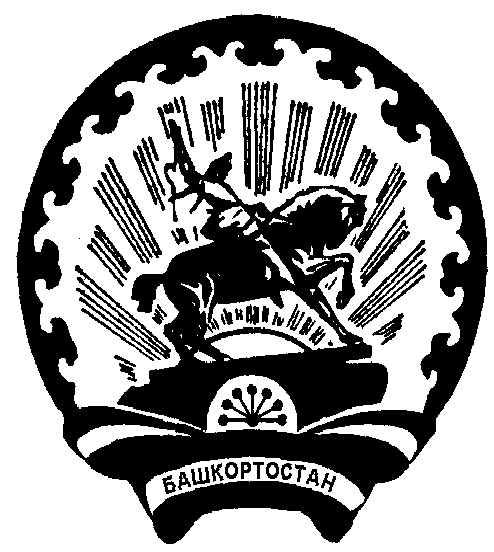 